UPDATED PATIENT DEMOGRAPHICS FORM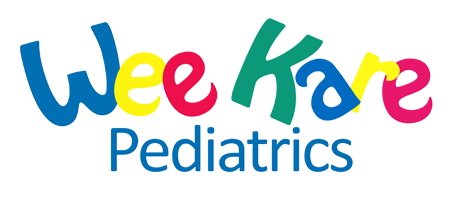 CHILDChilds Full Name__________________________________________________________D.O.B_____________________ SSN No.____________________________Childs Address _______________________________________________________________________________________________________________________________                                                                                                                               (Street and apt#, City, State, Zip)Primary Telephone Number ___________________________________________  Alternative Telephone Number________________________________Sex: (Circle)	Male 	Female    MOTHER (GUARDIAN) Full Name _________________________________________________________Date of Birth _______________________ SSN No.____________________________Primary Telephone Number ___________________________________________*Does the parent have medical authority over the patient?  Yes______ No______If No, can you please provide legal documentation stating otherwise? ______________________________________FATHER (GUARDIAN) Full Name _________________________________________________________Date of Birth _______________________ SSN No.____________________________Primary Telephone Number ___________________________________________*Does the parent have medical authority over the patient?  Yes______ No______If No, can you please provide legal documentation stating otherwise? ______________________________________EMERGENCY CONTACTName of person NOT living with child __________________________________________________	Relationship to Child________________________Primary Telephone Number ________________________________	Alternative #: ___________________________PATIENT PORTALThe Patient Portal is a service provided to our patients by our EClinical Works EMR System.It allows you to: access the time and date of your appointment *requires appointments*, request your shot record , appointment reminder emails, communicate with provider or staff, request medication refills, review results etc. I accept: Parents/Legal Guardian Signature____________________________________________Email________________________________________________________________I decline: Parent/Legal Guardian Signature_____________________________________________You can opt-out of the patient’s portal at any time of you chose to do so.**Office Use Only: Update demographics, Initial for Completion & scan in patients’ chart Employee Initials: _____________      		Patients Name: __________________________________________________  	DOB____________________   GENERAL CONSENT FOR TREATMENT FOR MINORSI have the legal right to consent to medical and surgical treatment because (a) I am the patient or (b) I am the parent/guardian of the patient. Patients Name: _______________________________________________________ (Please Initial)  I voluntarily authorize and consent to the medical care, treatment, and diagnostics tests that the providers of WeeKare Pediatrics and their designated associates or assistants believe are necessary. I understand that by signing this form, I am giving permission to the doctors, nurses, physician assistants, and other health care providers in this medical office to provide treatment as long as a physician/patient relationship exists, or until I withdraw my consent. *Parent/Guardian Signature: ______________________________________________________		Date: ________________ADVANCE PRACTICE NURSE (NP) CONSENT FOR TREATMENTThis facility has on staff an advance practice nurse to assist in the delivery of medical care. An advance practice nurse is not a doctor.  An advance practice nurse is a registered nurse who has received advanced education and training in the provision of health care.  An advance practice nurse can diagnose, treat, and monitor common acute and chronic diseases as well as provide health maintenance care.  In addition, the advance practice nurse may treat minor lacerations and other minor injuries. “Supervision” does not require the constant physical presence of a supervising physician, but rather overseeing the activities of and accepting responsibility for the medical services provided.PHYSICIAN ASSISTANT (PA) CONSENT FOR TREATMENTThis facility has on staff a Physician Assistant to assist in the delivery of medical care. A physician assistant is not a doctor. A physician assistant is a graduate of a certified training program and is licensed by the state board. Under the supervision of a physician, a physician assistant can diagnose, treat and monitor common acute and chronic diseases as well as provide health maintenance care. “Supervision” does not require the constant physical presence of a supervising physician, but rather overseeing the activities of and accepting responsibility for the medical services provided.-I have read the above, and hereby consent to the services of a nurse practitioner and or physician assistant for my health care needs.-I understand that at any time I can refuse to see the nurse practitioner and or physician assistant and request to see a doctor in office.* Parent/Guardian Signature: ________________________________________________________ 	Date:_______________________PARENTAL PREAUTHORIZATION FOR MINORSDELEGATION OF CONSENTWhen I am unavailable to give consent, I hereby authorize to the following individual(s):_________________________________	     __________________________________	       ________________________________Name of Person	     			 Relationship                          	       Phone Number_________________________________	     __________________________________	       ________________________________Name of Person	     		 	Relationship                          	       Phone Number_________________________________	     __________________________________	       ________________________________Name of Person	     		 	Relationship                          	       Phone Number_________________________________	     __________________________________	       ________________________________Name of Person	     		 	Relationship                          	       Phone NumberTo consent to any and all medical care and attention for my child that is deemed necessary and appropriate by a licensed healthcare provider of WeeKare Pediatrics. This consent includes but is not limited to medical, and surgical intervention and elective as well as emergency care. This delegation shall be valid until I withdraw delegation of consent.*Signature of Parent/Guardian/Patient (if 18 years or older): ______________________________________________________________Relationship to Patient: ____________________________________________   Date: ___________________________